 „ EU peníze školám“Projekt DIGIT – digitalizace výuky na ISŠTE Sokolovreg.č. CZ.1.07/1.5.00/34.0496Tento výukový materiál je plně v souladu s Autorským zákonem (jsou zde dodržována všechna autorská práva).„Pokud není uvedeno jinak, autorem textů a obrázků je Ing. Štěpánka Makoňová“Tlak v kapaliněTlak vyjadřuje plošný účinek síly a je určen silou působící na jednotku plochy.Tlak působící na rovinnou plochu: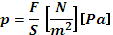 Tlak v kapalině vyvolaný vnější silou:Na povrch kapaliny se přenáší účinek vnějších sil, jako tlak působící na kapalinu z vnějšku – vnější tlakVnější tlak pv je silový účinek vnějších sil působících na povrch kapaliny, může být vyvozen:Vnější silou působící na pístTlakem tekutiny – stlačeným plynem působícím na hladinu kapaliny v uzavřené nádoběTlakem vzdušného obalu země – atmosférickým tlakem působícím na hladinu otevřené nádoby Volná hladina – hladinová plocha, na kterou působí atmosférický tlak.Napjatá hladina – Hladinová plocha, na kterou působí jiný než atmosférický tlak.Pascalův zákon: Tlak v celém objemu kapaliny je stejný a je roven tlaku na povrchu kapaliny. V kapalině se šíří rovnoměrně všemi směry, není závislý na směru. Na plochy stěn nádoby a ponořených těles působí kolmo. Výsledný silový účinek kapaliny na stykovou plochu se nazývá tlaková síla, působí kolmo na styčnou plochu stěny a kapaliny. V kapalinách není závislá na směru, závisí jen na velikosti tlaku kapaliny a velikosti styčné plochy.Velikost tlakové síly Fp na rovinnou plochu při stálém tlaku je dána vztahem: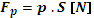 Tlaková energie  Ep kapaliny je dána vztahem: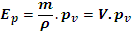 Tlak v kapalině vyvolaný vlastní tíhou kapaliny:Absolutní rovnováha – je-li nádoba vůči zemi v klidu (nepohybuje se), je také kapalina vůči zemi v klidu – v absolutní rovnováze.V kapalině o absolutní rovnováze je vlastní tíha kapaliny příčinou hydrostatického tlaku.Objem hranolu:  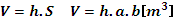 Tíha kapaliny vyplňující hranol:   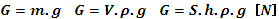 Hydrostatický tlak: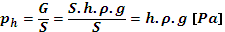 Hydrostatický tlak ph: je tlak vznikající účinkem tlakového pole na kapalinu. Hydrostatický tlak je přímo úměrný hloubce h, hustotě kapaliny ρ a tíhovému zrychlení g.Tento vztah lze použít i pro výpočet aerostatického tlaku pa, považujeme-li hustotu vzdušiny za konstantní.V kapalině roste hydrostatický tlak rovnoměrně s hloubkou pod hladinou podle přímky – tlakové čáry. Sklon tlakové čáry je určen úhlem α a je úměrný hustotě kapaliny ρ.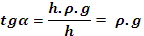 Hydrostatický tlak ph je ve stejnorodé kapalině ve stejné hloubce pod hladinou všude stejný.Hydrostatický tlak lze vyjádřit výškou hladinového sloupce h stejnorodé kapaliny.Výška hladinového sloupce h je dána vztahem: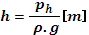 Tlak v kapaliněPracovní list:Příklad číslo 1:V tlakové nádobě je kapalina pod vnějším tlakem pv = 15 MPa. Tlaková nádoba má dvě víka kruhového profilu. Určete tlakové síly na víka, víte-li, že průměr prvního víka je  a průměr druhého víka je .Příklad číslo 2:Ve válcové nádobě s průměrem dna d=  je do výšky  nalita voda, nad ní je ve výšce  nalit olej. Vypočítejte hydrostatický tlak vody, hydrostatický tlak oleje a hydrostatickou sílu působící na dno nádoby.Hustota vody je .m-3, hustota oleje je .m-3.Tlak v kapaliněTest:Hladinová plocha, na kterou působí atmosférický tlak je:NapjatáTlakováVolnáHydrostatický tlak je:Přímo úměrný hloubce h, hustotě kapaliny ρ a nepřímo úměrný tíhovému zrychlení gPřímo úměrný hloubce h, hustotě kapaliny ρ a tíhovému zrychlení gNepřímo úměrný hloubce h, hustotě kapaliny ρ a přímo úměrný tíhovému zrychlení gZe vztahu   vypočítáme: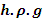 Aerostatický tlak pa,Barometrický tlak pbStatický tlak ps Sklon tlakové čáry, určený úhlem α je úměrný:Ploše dnaHustotě kapalinyVýšce kapalinového sloupce Tlak v celém objemu kapaliny je stejný a je roven tlaku na povrchu kapaliny. V kapalině se šíří rovnoměrně všemi směry, není závislý na směru. Na plochy stěn nádoby a ponořených těles působí kolmo – toto je znění:Newtonova zákonaArchimédova zákonaPascalova zákonaIII/2 Inovace a zkvalitnění výuky prostřednictvím ICTVY_32_INOVACE_11_1_01Název vzdělávacího materiáluTlak v kapaliněJméno autoraIng. Štěpánka MakoňováTematická oblastMechanika tekutinVzdělávací obor23-44-L/001 Mechanik strojů a zařízeníPředmětTechnická mechanikaRočník3.Návaznost na ŠVP23-44-L/001 Mechanik strojů a zařízeníRozvíjené klíčové kompetenceRozvoj technického myšlení.  Aplikování získaných informací v praxi.  Průřezové témaČlověk a svět práceČasový harmonogram1 vyučovací hodinaPoužitá literatura a zdrojeLEINVEBER, J. VÁVRA, P. Strojnické tabulky. Praha: ALBRA, 2005. ISBN 80-7361-011-6VONDRÁČEK, V. STŘEDA, I. MAMULA, V. HLINKA, M. Mechanika IV – Mechanika tekutin a termomechanika. Praha: SNTL, 1977.Pomůcky a prostředkyDataprojektor, vizualizérAnotaceTlak, tlak v kapalině vyvolaný vnější silou, tlak v kapalině vyvolaný tíhou kapalinyZpůsob využití výukového materiálu ve výuceVýklad, pracovní list, zkušební testDatum (období) vytvoření vzdělávacího materiáluProsinec 2012